DOUG TRUMPb. 1950	lives and works in Marlboro, Vermont	info@dougtrump.comDoug Trump has been painting for over 40 years, with numerous one-man shows in NYC and throughout the U.S., including a solo exhibition at the Chrysler Museum in Norfolk, Virginia. His paintings are held in many public and private collections.CURRICULUM VITAESELECTED SOLO EXHIBITIONS2020 	Cynthia-Reeves, Miami Beach, FL	2019 	Brattleboro Museum and Art Center, Brattleboro, VT	2018 	Recent Work, Cynthia-Reeves, North Adams, MA	2017 	Reunion, Cynthia-Reeves, Walpole, NH	2015 	Mitchell-Giddings Fine Art, Brattleboro, VT	2013	20 Bond Street, New York, NY2009	Spheris Gallery, Hanover, NH2008	Reeves Contemporary, New York, NY2007	BSG Modern, Atlanta, GA2006	Spheris Gallery, Bellows Falls, VT		Reeves Contemporary, New York, NY		Feed Line, Spheris Gallery, Bellows Falls, VT2005	On Wet, Reeves Contemporary, New York, NY2004	New England College Gallery, New England College, Henniker, NH2003	Reeves Contemporary, New York, NY2002	New Work, Berry-Hill Galleries, New York, NY2001	Spheris Gallery, Walpole, NH1999	Spheris Gallery, New York, NY		New Paintings and Constructions, Spheris Gallery, Walpole, NH1998	New Work, Berry-Hill Galleries, New York, NY1996	New Work, Berry-Hill Galleries, New York, NY1995	Parameters, Chrysler Museum of Art, Norfolk, VA1994	New Work, Berry-Hill Galleries, New York, NY1992	Berry-Hill Galleries, New York, NY1991	The Welcoming Committee, Northfield Mount Hermon School, Northfield, MA1989	Tyler Gallery, Marlboro College, Marlboro, VT1987	Greenfield Community College, Greenfield, MA		Anna Swenson Gallery, Brattleboro, VT		Fauve Gallery, Amherst, MA1982	Tyler Gallery, Marlboro College, Marlboro, VTSELECTED GROUP EXHIBITIONS2022	Towards a 21st-Century Abstraction (traveling exhibition)   		San Angelo Museum of Fine Arts, San Angelo, TX2021	Towards a 21st-Century Abstraction (traveling exhibition)  Coos Art Museum, Coos Bay, ORWestmont Ridley-Tree Museum of Art, Westmont College, Santa Barbara, CA2017 	Art Miami, Cynthia-Reeves, Miami, FL		Art on Paper, Margaret Thatcher Projects, New York, NY	SELECTED GROUP EXHIBITIONS (continued) 2016	Margaret Thatcher Projects, New York, NY2014	Mitchell-Giddings Fine Art, Brattleboro, VT2013	Vermont Institute of Contemporary Art, Chester, VT	Thorne-Sagendorph Gallery, Keene State College, Keene, NH2010	Emily Amy, Atlanta, GA2008	Reeves Contemporary, New York, NY2007	Spheris Gallery, Hanover, NH2006	Gail Harvey Gallery, Santa Monica, CA		Tadu Contemporary Art, Santa Fe, NM		Mining the Surface, Brattleboro Museum and Art Center, Brattleboro, VT2005	Jenkins Johnson Gallery, San Francisco, CA		Marian Graves Mugar Art Gallery, Colby-Sawyer College, New London, NH2004	Elena Zang Gallery, Woodstock, NY2003	Off the Beaten Track: Contemporary Mindscapes, Mead Art Museum, Amherst College, Amherst, MA2002-03	The American River, Great River Arts Institute, Walpole, NH (traveling exhibition)	Brattleboro Museum and Art Center, Brattleboro, VT	T.W. Wood Gallery, Montpelier, VT	Florence Griswold Museum, Lyme, CT	Philadelphia Art Alliance, Philadelphia, PA2002	The Abstract Mind, Preston Gallery, New England College, Henniker, NH 2001	Berry-Hill Galleries, New York, NY		Elena Zang Gallery, Woodstock, NY2000	Elena Zang Gallery, Woodstock, NY1999	Elena Zang Gallery, Woodstock, NY1996	Spheris Gallery, Walpole, NH1994	Vermont Directions, Brattleboro Museum and Art Center, Brattleboro, VT1993	Governor’s Mansion, Montpelier, VT		T. W. Wood Gallery, Vermont College, Montpelier, VT1992	Synchronicity Space, New York, NY1991	Abstract Art, Warwick Museum, Warwick, RI		Greenfield Community College, Greenfield, MA1990	Regional Selections, Hood Museum of Art, Dartmouth College, Hanover, NH1984	Brattleboro Museum and Art Center, Brattleboro, VT		Terminal New York, Brooklyn, NY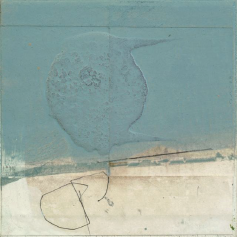 COMPANION     2008  
5.75 x 5.75 inches     oil, pencil, collage  on wood panel